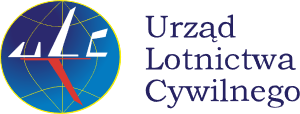 Urząd Lotnictwa Cywilnego ogłasza nabór zewnętrzny na stanowisko:Administrator w Biurze PrezesaWymiar etatu: pełny etat
Zakres obowiązków:Wsparcie w redagowaniu strony internetowej oraz intranetowej Urzędu Lotnictwa Cywilnego w języku polskim i angielskim (w tym Biuletynu Informacji Publicznej ULC),Wsparcie w przygotowywaniu przeglądu prasy na potrzeby kierownictwa i pracowników ULC,Wsparcie w prowadzeniu oficjalnego profilu ULC w mediach społecznościowych,Wsparcie w kontaktach z dziennikarzami,Wsparcie w planowaniu i organizacji wydarzeń, w ramach których prezentowana jest działalność Urzędu Lotnictwa Cywilnego.Potrzebne Ci będą: (wymagania niezbędne)Wykształcenie wyższe - humanistyczne,Co najmniej 1 rok doświadczenia zawodowego w obszarze związanym z mediami i PRZnajomość języka angielskiego na poziomie komunikatywnym,Umiejętność obsługi komputera - pakiet MS Office (Word, Excel, Power Point), Kompetencje behawioralne: komunikatywność, umiejętność współpracy oraz umiejętność organizacji pracy, rzetelność, orientacja na klienta / interesanta (umiejętności interpersonalne).Wymagania dodatkowe:Co najmniej 6 miesięcy doświadczenia zawodowego w administracji publicznej lub pracy biurowej,Znajomość prawa prasowegoZnajomość branży lotniczejZnajomość programów graficznychWarunki Pracy:Praca przy komputerze powyżej 4 godzin dziennie w budynku siedziby Urzędu Lotnictwa Cywilnego w WarszawieBudynek i jego wyposażenie dostosowane do potrzeb osób niepełnosprawnych ruchowoBudynek klimatyzowanyTwoja aplikacja musi zawierać: (dokumenty niezbędne)CV i list motywacyjny Kopie dokumentów potwierdzających spełnienie wymagania niezbędnego w zakresie wykształceniaKopie dokumentów potwierdzających spełnienie wymagania niezbędnego w zakresie doświadczenia zawodowegoKopia dokumentu potwierdzającego znajomość języka angielskiego na poziomie komunikatywnym lub oświadczenie w tym zakresieOświadczenie o posiadaniu obywatelstwa polskiego Oświadczenie o korzystaniu z pełni praw publicznych Oświadczenie o nieskazaniu prawomocnym wyrokiem za umyślne przestępstwo lub umyślne przestępstwo skarboweDołącz jeśli posiadasz : (dokumenty dodatkowe)Orzeczenie o niepełnosprawnościKopie dyplomów z ukończonych szkoleń z programów graficznychTermin składania dokumentów: Aplikuj do 17.10.2022 r.Miejsce składania dokumentów: Sekretariat Dyrektora Generalnego ULC , Urząd Lotnictwa Cywilnego ul. Marcina Flisa 2 , 02-247 Warszawa, lub przesyłając skan dokumentów na e-mail: rekrutacja@ulc.gov.pl  z dopiskiem „Administrator LBM”Dodatkowe informacje: Wzory wymaganych oświadczeń zamieszczone są na stronie BIP Urzędu Lotnictwa Cywilnego w zakładce "Praca w ULC” Aplikacje kandydatek/ów nie będą zwracane, natomiast 3 miesiące po zakończeniu procedury naboru oferty osób niezatrudnionych zostaną komisyjnie zniszczoneZastrzegamy prawo zaproszenia do kolejnego etapu rekrutacji jedynie wybranych kandydatówDodatkowe informacje można uzyskać pod nr tel.: (22) 520-74-02 bądź e-mail: rekrutacja@ulc.gov.plAplikując, oświadczasz, że znana Ci jest treść informacji na temat przetwarzania danych osobowych w naborze.DANE OSOBOWE - KLAUZULA INFORMACYJNA Zgodnie z art. 13 ust. 1 i 2 rozporządzenia Parlamentu Europejskiego i Rady (UE) 2016/679 z dnia 27 kwietnia 2016 r. w sprawie ochrony osób fizycznych w związku z przetwarzaniem danych osobowych i w sprawie swobodnego przepływu takich danych oraz uchylenia dyrektywy 95/46/WE informuję, że 1. Administratorem Pani/Pana danych osobowych jest Prezes Urzędu Lotnictwa Cywilnego z siedzibą w Warszawie (02-247) przy ul. Marcina Flisa 2.2. Z Administratorem danych można się skontaktować poprzez adres mailowy kancelaria@ulc.gov.pl, lub pisemnie na adres siedziby administratora.3. Z Inspektorem Ochrony Danych można się kontaktować we wszystkich sprawach dotyczących przetwarzania Pani/Pana danych osobowych, w szczególności w zakresie korzystania z praw związanych z ich przetwarzaniem, poprzez adres mailowy daneosobowe@ulc.gov.pl lub pisemnie na adres siedziby administratora. Podstawą prawną przetwarzania Pani/Pana danych jest art. 6 ust. 1 lit. b RODO w związku z art. 22 1 §1 i 2 ustawy z dnia 22.06.1974 r. – Kodeks Pracy, tj. przetwarzanie jest niezbędne do wykonania umowy, której stroną jest osoba, której dane dotyczą, lub do podjęcia działań na żądanie osoby, której dane dotyczą, przed zawarciem umowy. 4. Pani/Pana dane przetwarzane są w celu przeprowadzenia naboru na wolne stanowisko pracy w Urzędzie Lotnictwa Cywilnego. 5. Pani/Pana dane osobowe mogą być udostępnione podmiotom upoważnionym na podstawie przepisów szczegółowych w związku z prowadzonym postępowaniem. 6. Pani/Pana dane będą przechowywane przez okres 3 miesięcy od dnia zakończenia naboru. 7. Przysługuje Pani/Panu prawo do dostępu do swoich danych osobowych, prawo żądania ich sprostowania oraz ograniczenia ich przetwarzania. 8. Przysługuje Pani/ Panu prawo do żądania usunięcia danych osobowych, jeżeli dane osobowe nie są niezbędne do celów, w których zostały zebrane lub w inny sposób przetwarzane. 9. W zakresie udostępnienia danych przysługuje Pani/Panu prawo do wniesienia sprzeciwu wobec przetwarzania. 10. Przysługuje Pani/Panu prawo wniesienia skargi do organu nadzorczego – Prezesa Urzędu Ochrony Danych Osobowych z siedzibą w Warszawie przy ul. Stawki 2. 11. Pani/Pana dane nie podlegają zautomatyzowanemu podejmowaniu decyzji, w tym profilowaniu. 12. Podanie danych osobowych jest niezbędne i wynika z wyżej wskazanych przepisów prawa. Nie podanie ich może skutkować brakiem możliwości wzięcia udziału w naborze oraz podpisania umowy o pracę.  